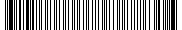 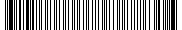 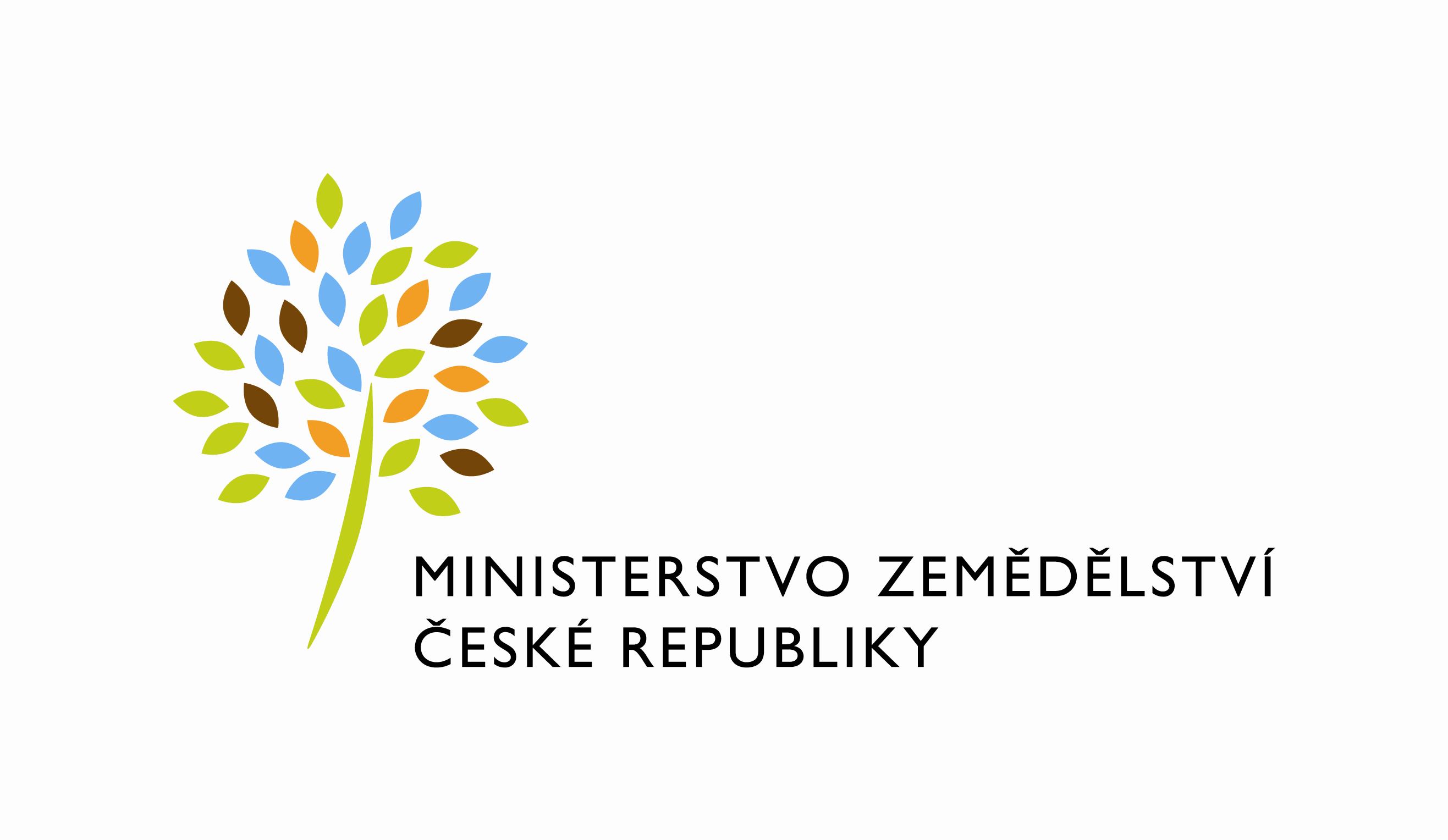  Požadavek na změnu (RfC) – Z33202a – věcné zadáníZákladní informaceStručný popis požadavku2.1 Popis požadavkuPředmětem požadavku je rozšíření aplikace JUP (jednotné úložiště pohyb) a Modulu kontrol ÚKZÚZ. V roce 2021 vznikl základ aplikace JUP (PZ 505), která aktuálně poskytuje základní prostor pro příjem hlášení o pohybu a nahlížení na data pohybů. V rámci vývoje v roce 2021 nebyly realizovány všechny předpokládané oblasti a dále byly identifikovány další oblasti a funkčnosti, který je nezbytné před platností zákona realizovat.V rámci PZ se předpokládá rozvoj v těchto oblastech:Úložiště pohybů:zavedení funkcionality pro pověřené osoby,realizace komunikace se sdružením GS1 v oblasti verifikace dat v katalogu,rozšíření vnitřní logiky aplikace v rámci vyhledávání, práv pro zápis a sestavy,zavedení dodatečných údajů do katalogu.Rozhraní pro mobilní zařízení ÚKZÚZ:vytvoření funkcionalit pro mobilní zařízení ÚKZÚZ pro ověřování údajů proti katalogu,vytvoření funkcionality pro sběr údajů v rámci kontrol ÚKZÚZ.Mobilní aplikace pro google play a apple store:Vytvoření veřejných aplikací pro mobilní telefony, které umožní čtení údajů z katalogu a propojení s registrem POR.Modul kontrol ÚKZÚZ:Vytvoření funkcionality pro import dat z mobilního zařízení ÚKZÚZ a přípravu podkladů z kontroly.Odůvodnění změnyPlnění vychází z připravované novely zákona č. 326/2004 Sb., o rostlinolékařské péči, respektive z vyhlášky č. 132/2018 Sb., o přípravcích a pomocných prostředcích na ochranu rostlin, která předpokládá označovat balení přípravků na ochranu rostlin (POR) 2D kódy. Přestože povinnost je odložena na 1.7.2022, je nezbytné ve velkém časovém předstihu vytvořit infrastrukturu pro příjem hlášení a evidenci GTIN kódů, a to z důvodu, že hlavním zdrojem informací pro tvorbu hlášení bude skladový software registrovaných distributorů POR.  Změny v PZ mají dále dosah do kontrolního modulu, aby mohl sběr dat pro kontrolu POR probíhat s využitím mobilních zařízení přímo v terénu a zjednodušit tak práci kontrolorům ÚKZÚZ.Rizika nerealizaceV případě nerealizace nebude naplněn zákon a v případě pozdní realizace hrozí značné riziko poškození renomé MZe před podnikatelskou veřejností. Detailní popis požadavku3.1 Úložiště pohybů – pověřené osobyBod vychází z funkčností, které byly identifikovány v rámci přípravy celé koncepce úložiště a nebyl v první etapě realizován. Základní funkčnost je v možnost stanovit pověřenou osobu pro realizaci povinností vůči úložišti pohybů za distributora. Samotný distributor si může prostřednictvím nového rozhraní definovat jiný subjekt, který může provádět zápisové akce jménem distributora. Definice může být časově omezena. Na straně systému JUP bude umožněno:zapsat pohyb za distributora,ověřit jeho stav,provést změnu pohybu,v případě odebrání oprávněnízakázat náhled a změnu veškerých pohybů nebo umožnit náhled a změnu pohybů zadaných v období bez možnosti zápisu pohybu nového,poskytnout distributorovi přístup k těmto pohybů,poskytnout pověřené osobě přístup k pohybům, které byly předány na distributora v rámci dodavatelského řetězce.Vazba může být násobná, kdy distributor může pověřit více pověřených osob, který by neměli mít možnost vidět jiné pohyby než zadané ze své strany, ale mohou vidět všechny pohyby směrované na samotného distributora.Úložiště pohybů – komunikace s GS1Systém poskytuje základní kontrolu na validitu GTIN kódů z pohledu kontrolního čísla. Nicméně pro větší kontrolu správnosti dat byla v rámci celkové koncepce úložiště navržena užší provázanost s daty u GS1 sdružení.V rámci dávkového zpracování dat v katalogu by byl každý uložený GTIN kód validován u GS1 sdružení s cílem identifikovat firmu vlastnící GTIN kód a v rámci katalogu uvádět i vlastníka GTIN kódů. Toto zpracování se přepokládá v dávkovém režimu, kdy budou v nepravidelných intervalech data GS1 předávány a následně zapracovány do dat katalogu. Pro případné identifikované chyby vznikne chybový report ke každé validační dávce.Úložiště pohybů – zavedené dodatečných údajů do kataloguTento bod je úzce spojen s bodem 3.2, kdy se rozšiřují údaje v katalogu. Rozšíření předpokládáme postupné, kdy každé rozšíření má dopad do GUI i do poskytovaných webových služeb nebo do mobilních aplikací.Jako minimální rozšíření předpokládáme vazbu na původce dat v katalogu nebo evidenci struktury obalu.Další prostor bude v rámci katalogu zaměřen na přípravky nepodléhající hlášení do úložiště. Ve spojení s bodem 3.7 bude možné do katalogu ze strany distributorů zapisovat i údaje o přípravcích, které nemají povinnost být označeny 2D kódem, ale distributor tuto možnost může využít tím, že předá ÚKZÚZ data pro zápis do katalogu. V katalogu potom budou vedeny tyto přípravky jako k neprofesionálnímu použití, ale vzhledem k jednotnosti katalogu bude možné i tyto identifikovat vazbou na rozhodnutí.Úložiště pohybů – optimalizace náhledu na dataÚložiště dat v dnešní podobě poskytuje základní náhled na zaslané položky. Pro analytické potřeby ÚKZÚZ nebo pro podporu v rámci kontrol předpokládáme implementaci některých vizualizačních nástrojů, které by umožnily poskytovat ucelený tok určité šarže přípravku, která má vztah k probíhající kontrole. Další úpravy sestav budou vycházet z požadavků ÚKZÚZ nebo MZe.Další změnou je úprava oprávnění pro farmáře a poskytnout jim také přístup k pohybům směrovaných na jejich subjekt, kdy dnes je přístup do JUP pouze pro registrované distributory POR.Rozhraní pro mobilní zařízení ÚKZÚZPro mobilní zařízení, která ÚKZÚZ vlastní a jsou určena pro práci v terénu vznikne aplikace, která umožní pracovat v rámci dvou režimů.Režim kontroly bude určen pro práci na kontrole, kdy inspektor v rámci práce ve skladu u distributora bude sbírat/skenovat kontrolované přípravky. Výstupem práce ve skladu bude přehled balení POR pro kontrolní list. Inspektor ÚKZÚZ, tak nebude nucen přepisovat do kontrolního listu kontrolované POR, ale mobilní zařízení v tomto směru umožní zlepšení práce.Aplikace v mobilním zařízení bude připravena pracovat v offline režimu a bude obsahovat jak aktuální data na skladu dle pohybů, tak umožní vizualizovat i data z úložiště.Součástí aplikace budou i další funkčnosti jako je:režim přihlašování a identifikace inspektora s vazbou na role v LDAPu,režim aktualizace offline dat s cílem přenos realizovat pouze na změněné údaje,logování práce s mobilním zařízením s cílem odhalit případné nedostatky nebo chybné postupy uživatele,propojit data z modulu kontrol a pracovat s jednotným seznamem kontrol a jejich stavů.Podklady na kontrole bude možné sbírat buď v režimu vazby na úložiště pohybů (tj. systém bude vyhodnocovat pohyby vůči distributorovi) nebo pouze v režimu vazby na katalog, kdy systém bude pouze sbírat údaje bez vazby na pohyby.Rozhraní pro modul kontrolModul kontrol je cílové prostředí pro práci kontrolorů. V tomto prostředí se provádí zpracování podkladů ke kontrole a výstupních podkladů. V modul kontrol vznikne nové rozhraní, které umožní příjem podkladu ke kontrole z mobilního zařízení. V rámci mobilního zařízení provede kontrolor uzavření kontroly a poté bude možné si v modulu kontrol stáhnout zjištěné informace z terénu. Tyto informace si bude moci inspektor v rámci modulu kontrol prohlédnout a provést jejich import do kontrolního listu.Systém bude umožňovat vícenásobné předání podkladů z mobilního zařízení (např. v případě, že příprava podkladů ke kontrole byla v zařízení ukončena a následně znovu otevřena),provádět spojování podkladů, pokud kontrola probíhala na více zařízeních (např. více inspektorů nebo na různých místech).Mobilní aplikace pro android a appleData v katalogu POR jsou dostupné pro širokou veřejnost. Nově bude možné tyto data vyhledávat i v pomocí mobilní aplikace pro android a apple. Uživatelský scénář je zaměřen na možnost využití fotoaparátu mobilního zařízení a provedení fotografie datamatrix kódů. Mobilní aplikace tento kód vyhodnotí a s pomocí parsovaných údajů provede dohledání údajů o gtin kódu v katalogu. V aplikace se poté zobrazí informace o přípravku, jeho balení a vazbě na rozhodnutí o registraci.Logika aplikace bude muset vycházet z vazby 1:N pro GTIN a rozhodnutí a umožnit výběr konkrétních údajů o rozhodnutí s vazbou na evidenční číslo.Dopady na IS MZe4.1 DopadyDopady na agendu a aplikace. Dopadu na data. Bez dopadu na infrastrukturu a bezpečnost.(Pozn.: V případě předpokládaných či možných dopadů změny na agendu, aplikaci, data, infrastrukturu nebo na bezpečnost je třeba si vyžádat stanovisko relevantních specialistů, tedy věcného/metodického, provozního, bezpečnostního garanta, příp. architekta.)Požadavky na součinnost Agribus/EPOserverZajistit vystavení služeb s autorizací pro EPOserver:(Pozn.: Pokud existují požadavky na součinnost Agribus, uveďte specifikaci služby ve formě strukturovaného požadavku (request) a odpovědi (response) s vyznačenou změnou.)Dotčené konfigurační položkyPožadavky na systémovou bezpečnostPZ je nezbytné vyvíjet s ohledem na Směrnici standardu systémové bezpečnosti 2.4., a to ve všech aspektech bez výjimky, jedná se o vývoj nového modulu eAGRIAPP.Rizika implementace změnyNejsou.Požadavek na podporu provozu naimplementované změnyBude řešen v rámci KL eAGRI-APP – nutné zajistit rozšíření činností v rámci KL eAGRIAPP.(Pozn.: Uveďte, zda zařadit změnu do stávající provozní smlouvy, konkrétní požadavky na požadované služby, SLA.)Požadavek na dokumentaci(Pozn.: U dokumentů, které již existují, se má za to, že je požadována jejich aktualizace. Pokud se požaduje zpracování nového dokumentu namísto aktualizace stávajícího, uveďte toto explicitně za názvem daného dokumentu, např. „Uživatelská příručka – nový“.V připojeném souboru je uveden rozsah vybrané technické dokumentace (možno upravit) – otevřete dvojklikem: xxx   Akceptační kritériaPlnění v rámci požadavku na změnu bude akceptováno, jestliže budou akceptovány dokumenty uvedené v tabulce výše v bodu 4 a budou předloženy protokoly o uživatelském testování podepsané garantem, který je uveden ve sloupci Akceptuje. Základní milníkyPřílohyPodpisová doložkaB – nabídkA řešení k požadavku Z33202Návrh konceptu technického řešení  Viz část A tohoto PZ, body 2 a 3. Návrh konceptu PZ je formou rámcového PZ, kdy si před zahájením každé etapy prodiskutujeme detailní způsob řešení s ÚKZÚZ a MZe.Kapitoly se budou řešit dle jejich číslování v rámci bodu 3, kdy nejdůležitější části jsou jako první a minoritní funkce jsou uvedeny jako poslední.Uživatelské a licenční zajištění pro ObjednateleV souladu s podmínkami smlouvy č. 391-2019-11150.Dopady do systémů MZeNa provoz a infrastrukturu(Pozn.: V případě, že má změna dopady na síťovou infrastrukturu, doplňte tabulku v připojeném souboru - otevřete dvojklikem.)     xxxNa bezpečnostNávrh řešení musí být v souladu se všemi požadavky v aktuální verzi Směrnice systémové bezpečnosti MZe. Upřesnění požadavků směrnice ve vztahu k tomuto RfC:Na součinnost s dalšími systémyV rámci PZ se předpokládá úprava systém LPIS a eAGRIAPP. Na součinnost AgriBusbez dopaduNa dohledové nástroje/scénářebez dopaduOstatní dopady(Pozn.: Pokud má požadavek dopady do dalších požadavků MZe, uveďte je také v tomto bodu.)Požadavky na součinnost Objednatele a třetích stran(Pozn.: K popisu požadavku uveďte etapu, kdy bude součinnost vyžadována.)Harmonogram plněníPracnost a cenová nabídka navrhovaného řešenívčetně vymezení počtu člověkodnů nebo jejich částí, které na provedení poptávaného plnění budou spotřebovány(Pozn.: MD – člověkoden, MJ – měrná jednotka, např. počet kusů)PřílohyPodpisová doložkaC – Schválení realizace požadavku Z33202Specifikace plněníPožadované plnění je specifikováno v části A a B tohoto RfC. Dle části B bod 3.2 jsou pro realizaci příslušných bezpečnostních opatření požadovány následující změny:Uživatelské a licenční zajištění pro Objednatele (je-li relevantní):Požadavek na součinnost(V případě, že má změnový požadavek dopad na napojení na SIEM, PIM nebo Management zranitelnosti dle bodu 1, uveďte také požadovanou součinnost Oddělení kybernetické bezpečnosti.)Harmonogram realizacePracnost a cenová nabídka navrhovaného řešenívčetně vymezení počtu člověkodnů nebo jejich částí, které na provedení poptávaného plnění budou spotřebovány(Pozn.: MD – člověkoden, MJ – měrná jednotka, např. počet kusů)PosouzeníBezpečnostní garant, provozní garant a architekt potvrzují svým podpisem za oblast, kterou garantují, správnost specifikace plnění dle bodu 1 a její soulad s předpisy a standardy MZe a doporučují změnu k realizaci. (Pozn.: RfC se zpravidla předkládá k posouzení Bezpečnostnímu garantovi, Provoznímu garantovi, Architektovi, a to podle předpokládaných dopadů změnového požadavku na bezpečnost, provoz, příp. architekturu. Koordinátor změny rozhodne, od koho vyžádat posouzení dle konkrétního případu změnového požadavku.)SchváleníSvým podpisem potvrzuje požadavek na realizaci změny:(Pozn.: Oprávněná osoba se uvede v případě, že je uvedena ve smlouvě.)VysvětlivkyID PK MZe:660Název změny:EAGRIAPP – Jednotné úložiště pohybů a napojení na MK ÚKZÚZ – pokračující PZ k 505.EAGRIAPP – Jednotné úložiště pohybů a napojení na MK ÚKZÚZ – pokračující PZ k 505.EAGRIAPP – Jednotné úložiště pohybů a napojení na MK ÚKZÚZ – pokračující PZ k 505.EAGRIAPP – Jednotné úložiště pohybů a napojení na MK ÚKZÚZ – pokračující PZ k 505.Datum předložení požadavku:Datum předložení požadavku:Požadované datum nasazení:Kategorie změny:Normální       Urgentní  Priorita:Vysoká    Střední     Nízká Oblast:Aplikace         Zkratka: EAGRIAPP-JUPVerze: 1.0Oblast:Aplikace         Typ požadavku: Legislativní    Zlepšení    Reklamace   Bezpečnost Legislativní    Zlepšení    Reklamace   Bezpečnost Legislativní    Zlepšení    Reklamace   Bezpečnost Oblast:Infrastruktura  Typ požadavku:Nová komponenta    Upgrade   Bezpečnost    Zlepšení    Obnova  Nová komponenta    Upgrade   Bezpečnost    Zlepšení    Obnova  Nová komponenta    Upgrade   Bezpečnost    Zlepšení    Obnova  RoleJméno Organizace /útvarTelefonE-mailŽadatel:Josef Svoboda ÚKZÚZ737 267 162Pepa.svoboda@ukzuz.czMetodický garant:Josef Svoboda ÚKZÚZ737 267 162Pepa.svoboda@ukzuz.czMetodický / věcný garant:Petr BenešMZe/18111221812321Petr.Benes@mze.czKoordinátor změny:David NeužilMZe/1212222181 2012David.Neuzil@mze.czPoskytovatel / dodavatel:xxxO2ITSxxxxxxSmlouva č.:S2019-0043; DMS 391-2019-11150KL:KL HR-001IDNázev položkyPředpokládaný dopad1Apl. server srv-n2-eapp01.apl.mzem.netNasazení nové verze aplikace 2Apl. server srv-n2-eapp02.apl.mzem.netNasazení nové verze aplikace3Apl. server srv-n2-eapp03.apl.mzem.netNasazení nové verze aplikace4Apl. server srv-n2-eapp04.apl.mzem.netNasazení nové verze aplikace5Databáze DEAAPPNasazení nové verze aplikace6Databáze EAAPPNasazení nové verze aplikaceIDDokumentFormát výstupu (ano/ne)Formát výstupu (ano/ne)Formát výstupu (ano/ne)IDDokumentel. úložištěpapírCDAnalýza navrhnutého řešeníNENENEDokumentace dle specifikace Závazná metodika návrhu a dokumentace architektury MZeNENENETestovací scénář, protokol o otestováníANOANONEUživatelská příručkaANOANONEProvozně technická dokumentace eAGRIAPP a SDBAktualizace provozně technické dokumentace eagriapp a sdb musí explicitně obsahovat konfiguraci DB pohledů využívaných aplikací eAGRIAPP via SDBANOANONEBezpečnostní dokumentaceNENENEZdrojový kód a měněné konfigurační souboryANONENEWS – ESB + konzumentské testyANOANONEIDAkceptační kritériumZpůsob verifikaceAkceptujeFunkční aplikace Testovací scénářeFunkční webové službyProtokoly konzumentaFunkční čtečkaTestovací scénářeMilníkTermínNasazení na testovací prostředí 15.3.2022Nasazení na provozní prostředí15.5.2022Za resort MZe:Jméno:Datum:Podpis:Metodický/Věcný garantPetr BenešKoordinátor změnyDavid NeužilID PK MZe:660Č.Oblast požadavkuPředpokládaný dopad a navrhované opatření/změnyŘízení přístupu 3.1.1. – 3.1.6.Bez dopadu Dohledatelnost provedených změn v datech 3.1.7.Bez dopadu Centrální logování událostí v systému 3.1.7.Bez dopadu Šifrování 3.1.8., Certifikační autority a PKI 3.1.9.Bez dopadu Integrita – constraints, cizí klíče apod. 3.2.Bez dopadu Integrita – platnost dat 3.2.Bez dopadu Integrita - kontrola na vstupní data formulářů 3.2.Bez dopadu Ošetření výjimek běhu, chyby a hlášení 3.4.3.Bez dopadu Práce s pamětí 3.4.4.Bez dopadu Řízení - konfigurace změn 3.4.5.Bez dopadu Ochrana systému 3.4.7.Bez dopadu Testování systému 3.4.9.Bez dopadu Externí komunikace 3.4.11.Bez dopadu MZe / Třetí stranaPopis požadavku na součinnostÚKZÚZSoučinnost při testování a zajištění HW zařízení pro práci v terénu.MZe/ÚKZÚZZajištění spolupráce se sdružením GS1 v oblasti verifikace údajů v katalogu.MZe/ÚKZÚZTestování díla.Popis etapyTermínCelkové dokončení PZ20.12.2022Dílčí části PZ budou dodány dle dohody se schvalovateli.Oblast / rolePopisPracnost v MD/MJv Kč bez DPHv Kč s DPHViz cenová nabídka v příloze č.013202 848 000,003 446 080,00Celkem:Celkem:3202 848 000,003 446 080,00IDNázev přílohyFormát (CD, listinná forma)01Cenová nabídkaListinná formaNázev DodavateleJméno oprávněné osobyPodpisO2 IT Services s.r.o.xxxID PK MZe:660Č.Oblast požadavkuRealizovat(ano  / ne )Upřesnění požadavkuŘízení přístupu 3.1.1. – 3.1.6.Dohledatelnost provedených změn v datech 3.1.7.Centrální logování událostí v systému 3.1.7.Šifrování 3.1.8., Certifikační autority a PKI 3.1.9. Integrita – constraints, cizí klíče apod. 3.2.Integrita – platnost dat  3.2.Integrita - kontrola na vstupní data formulářů 3.2.Ošetření výjimek běhu, chyby a hlášení 3.4.3.Práce s pamětí 3.4.4.Řízení - konfigurace změn 3.4.5.Ochrana systému 3.4.7.Testování systému 3.4.9.Externí komunikace 3.4.11.Útvar / DodavatelPopis požadavku na součinnostOdpovědná osobaPopis etapyTermínZahájení plněníZveřejněním v registru smluvDokončení plnění20.12.2022Oblast / rolePopisPracnost v MD/MJv Kč bez DPH:v Kč s DPH:Viz cenová nabídka v příloze č.013202 848 000,003 446 080,00Celkem:Celkem:3202 848 000,003 446 080,00RoleJménoPodpis/MailBezpečnostní garantKarel ŠteflProvozní garantIvo JančíkArchitektRoleJménoPodpisŽadatel/ Metodický garantJosef SvobodaVěcný/Metodický garantPetr BenešKoordinátor změnyDavid NeužilOprávněná osoba dle smlouvyVladimír Velas